«Сказочная математика»(старшая группа)Интеграция образовательных областей:Познание, коммуникация, художественное творчество, физическая культура.Цели: формировать представления о свойствах предметов (цвет, форма, размер), развивать наблюдательность, познавательный интерес,формировать навыки самостоятельной работы,продолжать устанавливать соответствие между цифрой и количеством предметов,продолжать формировать пространственно-временные представления (слева, справа, вверху, внизу),закреплять умение обозначать словами положение предметов по отношению к себе.Формы работы: фронтальная, индивидуальная, самостоятельная, парная.Развивающая среда: набор карточек с изображением различного количества предметов, карточки с цифрами, листы бумаги, карандаши.Методы и приемы:словесные (объяснение) и наглядно действенные (демонстрация,Ход занятияСегодня к нам в гости придет один сказочный герой. А вот какой герой вы сейчас узнаете. Перед вами листок бумаги, а на нем, точки с цифрами. Соединив по порядку точки с цифрами, вы узнаете, кто к нам пришел. Зайчик приготовил для вас задания.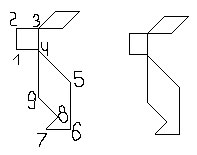 1. Разминка.1. Сколько носов у трех котов?2. Сколько ушей у двух мышей?3. Какая цифра спряталась в слове “семь-я”?4. Сколько пальцев на одной руке?5. Какой сегодня день недели?6. Сколько раз в году бывает день рождения?7. Какое сейчас время года?8. На крыльце сидит щенок,
    Греет свой пушистый бок,
    Прибежал еще один 
    И уселся рядом с ним.
    Сколько стало щенят?9. Сколько углов в треугольнике?10. Сколько дней в одной неделе?11. Что бывает раньше: утро или вечер?12. Из какой посуды нельзя ничего съесть?2. Игра “По порядку становись!”.Дети берут по одной цифре, пока играет музыка, “цифры” гуляют, а по команде “По порядку становись!” дети строятся по порядку. Игра повторяется 3 раза.Когда дети выстроили числовой ряд, воспитатель задает вопросы;- назови соседей числа 3 (обращаясь к тому ребенку, у которого цифра 3).- назови соседей числа 5.- назови соседей числа 6.- я задумала число, оно меньше 5 на одну единицу, какое это число?- я задумала число, оно больше 6 на единицу, какое это число?3. Физминутка.Зайка серый умывается,
Видно, в гости собирается. (Дети “умываются”)
Вымыл носик,
Вымыл хвостик,
Вымыл ухо. (Дети трут ладошками носы, “хвостики”, уши)
Вытер сухо!
И поскакал:
Скок-поскок!
Скок-поскок! (Дети скачут)4. Найди ошибку.Дети подходят к столу. Здесь карточки с предметами, а рядом цифры, вот только здесь что-то напутано. Проверьте и исправьте ошибки. По очереди исправляют ошибки, если они есть. Молодцы, вы справились с этим заданием.5. “Что где находится?”Перед вами карта с геометрическими фигурами, несколько секунд вы запоминаете расположение фигур. Дети за столами на своих листках выкладывают геометрические фигуры, а потом проверяют в парах друг у друга.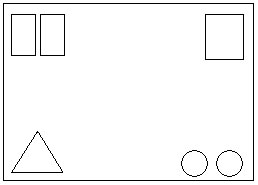 - Какая геометрическая фигура находится в правом верхнем углу?- Где расположен зеленый треугольник?- Где расположены прямоугольники?- Какие геометрические фигуры расположены в правом нижнем углу?- Сколько геометрических фигур на карте?Все задания вы выполнили успешно, а теперь гимнастика для глаз.1. Быстро поморгать, закрыть глаза и посидеть спокойно секунд 5.2. Крепко зажмурить глаза на несколько секунд, открыть их и посмотреть вдаль.3. Вытянуть правую руку вперед. Следить глазами за медленными движениями указательного пальца: влево - вправо, вверх-вниз.4. Поставить руки на пояс, повернуть голову вправо и посмотреть на локоть левой руки, и наоборот.6. Ответе на вопросы и впиши в кружочки  нужные цифры.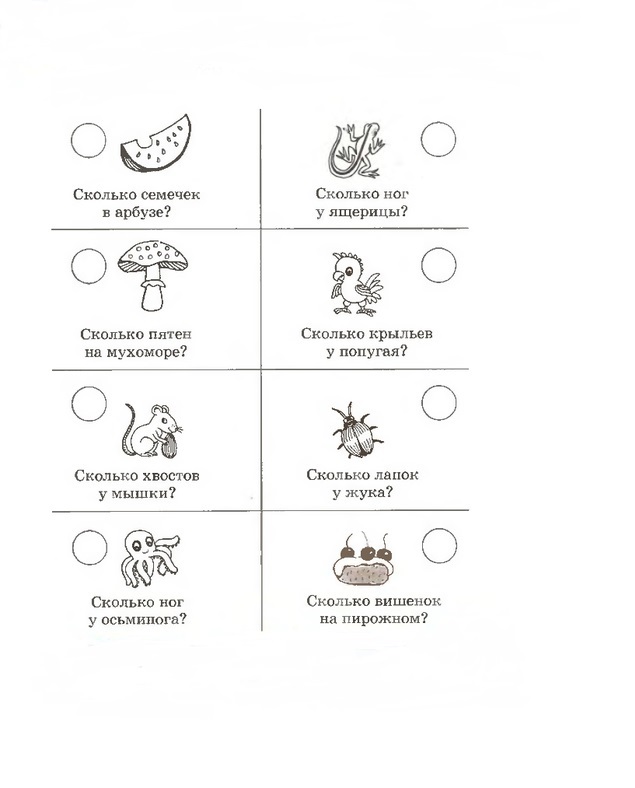 В конце занятия сказочный герой спрашивает у детей, понравилось ли им занятие, что было самым интересным, самым сложным.